ПРОТОКОЛ 00AA000000о досмотре транспортного средства"__" __________ 20__ г.   "__" час. "__" мин.   ___________________________   (дата составления)     (время составления)       (место составления)    Я, ____________________________________________________________________             (должность, специальное звание, подразделение, фамилия,               инициалы должностного лица, составившего протокол)в   соответствии   со   статьей   27.9   Кодекса  Российской  Федерации  обадминистративных  правонарушениях/пунктом 16 части 1 статьи 13 Федеральногозакона   "О   полиции"   составил   настоящий   протокол   о   том,  что  вприсутствии/отсутствие гражданина(ки)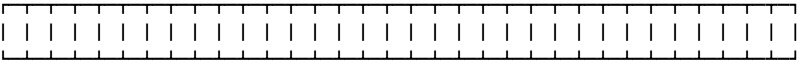 (фамилия)           (имя)           (отчество (при наличии) ___________________________________________________________________________(дата и место рождения)проживающего(ей) ______________________________________________________________________________________________________________ телефон: _____________работающего(ей)/служащего(ей) _____________________________________________                                                                (наименование и адрес местонахождения                                                                           организации, телефон)_________________________________________________, должность ______________во владении которого(ой) находится транспортное средство: тип _____________марка _______________________ модель ______________________________________государственный регистрационный знак ______________________________________VIN _______________________________ N двигателя ___________________________"__" __________ 20__ г. в "__" час. "__" мин. на __________________________           (дата, время, место досмотра транспортного средства)при наличии оснований (ненужное зачеркнуть):    -   проверка  обоснованного  предположения  о  наличии  в  транспортномсредстве  оружия,  боеприпасов,  патронов  к  оружию,  взрывчатых  веществ,взрывных  устройств,  наркотических  средств,  психотропных  веществ или ихпрекурсоров либо ядовитых или радиоактивных веществ;    - проверка обоснованного предположения о наличии орудий совершения либопредметов  административного  правонарушения  в  транспортном  средстве илиследов   административного   правонарушения   на   транспортном   средстве,осуществил досмотр указанного транспортного средства.    При досмотре транспортного средства были обнаружены ______________________________________________________________________________________________   (вид, количество, иные идентификационные признаки вещей, тип, марка,               калибр, серия, номер, иные идентификационные___________________________________________________________________________признаки оружия, вид и количество боеприпасов, вид и реквизиты документов,                        обнаруженных при досмотре,___________________________________________________________________________         наличие повреждений, их расположение, размеры и характер,              других следов административного правонарушения)При досмотре применялась фото-, киносъемка, видеозапись, иные установленныеспособы фиксации вещественных доказательств (ненужное зачеркнуть) ____________________________________________________________________________________       (указать технические средства фото-, киносъемки, видеозаписи,             иной способ фиксации вещественных доказательств)___________________________________________________________________________    К протоколу прилагается _____________________________________________________________________________________________________________________________________________________________________________________________________    В  случае  осуществления  досмотра  транспортного средства в отсутствиелица, во владении которого оно находится, указать причину ____________________________________________________________________________________________                   (случаи, не терпящие отлагательства)    Досмотр  транспортного  средства  осуществлялся  в присутствии понятых,которым  разъяснены  их  права  и обязанности, предусмотренные статьей 25.7Кодекса   Российской   Федерации   об   административных  правонарушениях/сприменением видеозаписи (ненужное зачеркнуть):1. Фамилия _________________ имя _______________ отчество _________________                                                            (при наличии)адрес места жительства __________________________________________________________________________________________ телефон __________ подпись _________2. Фамилия _________________ имя _______________ отчество _________________                                                            (при наличии)адрес места жительства __________________________________________________________________________________________ телефон __________ подпись _________Подпись   лица,  во  владении  которого  находится  транспортное  средство,подвергнутое        досмотру        (запись       об       его       отказеот подписания протокола)                                         ___________________________________Подпись должностного лица,составившего протокол                                             ___________________________________Копию протокола получил(а)                                    ___________________________________                                        (подпись лица, во владении которого                                          находится транспортное средство,                                               подвергнутое досмотру)